                                                        ПРОЕКТ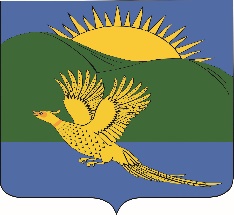 ДУМАПАРТИЗАНСКОГО МУНИЦИПАЛЬНОГО РАЙОНАПРИМОРСКОГО КРАЯРЕШЕНИЕ				       село Владимиро-Александровское	.2019		       				             	                                          №В целях приведения решений Думы Партизанского муниципального района в соответствие с требованиями Жилищного кодекса Российской Федерации, в связи с переходом полномочий по утверждению нормативов потребления коммунальных услуг на уровень субъекта Российской Федерации, руководствуясь Федеральным законом от 06.10.2003 № 131-ФЗ «Об общих принципах организации местного самоуправления в Российской Федерации», статьями 19, 30 Устава Партизанского муниципального района, Дума Партизанского муниципального района Р Е Ш И Л А:1.  Признать утратившими силу решения Думы Партизанского муниципального района:      - от 10.04.2007 № 321 «О нормах твердого топлива, сжиженного газа и электроэнергии для льготных категорий граждан, включенных в федеральный и краевой регистр»;      - от 31.08.2007 № 369 «О внесении изменения в решение Думы Партизанского муниципального района от 10.04.2007 № 321 «О нормах твердого топлива, сжиженного газа и электроэнергии для льготных категорий граждан, включенных в федеральный и краевой регистр».     2. Настоящее решение вступает в силу со дня его принятия.Председатель Думы                                                                                     А.В. Арсентьев О признании утратившими силу решений Думы Партизанского муниципального района о нормах твердого топлива, сжиженного газа и электроэнергии для льготных категорий граждан, включенных в федеральный и краевой регистр 